附件：1.天仁医学转义码申请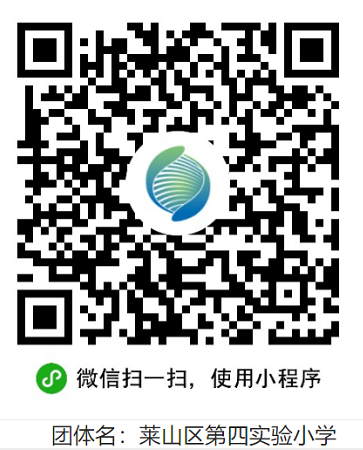 